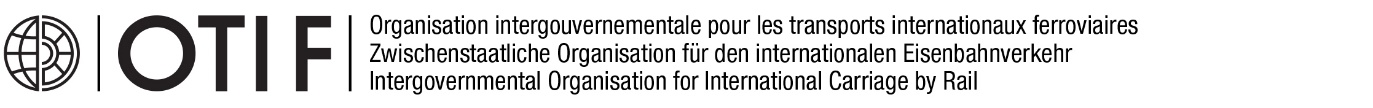 UMFRAGE ZU DEN VORSCHRIFTEN
FÜR ÜBERTRAGBARE BEFÖRDERUNGSPAPIERE IM EISENBAHNVERKEHRKonsultationszeitraum: 11 Mai 2022 – 6 Juli 2022Ziel: Sammlung von Informationen zu dem auf übertragbare Eisenbahnbeförderungspapiere anwendbaren Landesrecht und von Meinungen zur Notwendigkeit, die Möglichkeit der Verwendung übertragbarer Beförderungspapiere für die Beförderung von Gütern unter den Einheitlichen Rechtsvorschriften für den Vertrag über die internationale Eisenbahnbeförderung von Gütern (Anhang B zum COTIF, ER CIM) einzuführen.Informationen zum Kontext: LAW-21023-GTEJ 4/13 „Konzeptpapier zum Konnossement“ (Auszug)Zielgruppe: Mitglieder der OTIF und alle Interessengruppen, die von den ER CIM betroffen sind oder ein berechtigtes Interesse daran haben.Vertraulichkeit: Die Umfrage dient nicht der Sammlung vertraulicher Informationen. Die antwortenden Parteien werden mitsamt ihren Antworten in einen Bericht aufgenommen. Sie können jedoch die Anonymität ihrer Antworten verlangen, in diesem Fall wird nur ihre Kategorie im Bericht erscheinen.Antworten: Die Antworten sind bis zum 6 Juli 2022 an law@otif.org zu senden.Bericht: Die Ergebnisse der Umfrage werden dem Ad-hoc-Ausschuss für Rechtsfragen und internationale Zusammenarbeit mitgeteilt. Für jeglichen Klärungsbedarf zum Fragebogen wenden Sie sich bitte an die Rechtsabteilung der OTIF. 1. 	Kontaktdaten und repräsentierte StelleTitel:  Herr	 FrauName: Vorname: Dienstliche Stellung: E-Mail:  Staatliche Behörde (welche):  Regionale Organisation (welche):  Internationale Organisation (welche):  Internationaler Verband (welcher):  Beförderer (welcher):  Universitäre Einrichtung (welche):  Sonstige (bitte präzisieren): 2. 	Schreibt Ihr nationales Recht Methoden zur Authentifizierung übertragbarer Beförderungspapiere (z. B. Konnossement) für den Eisenbahngüterverkehr vor? Ja Nein3. 	Falls Sie Frage 2 mit „Ja“ beantwortet haben: Enthält Ihr nationales Recht detaillierte Anforderungen für übertragbare Beförderungspapiere (z. B. Konnossemente)? Ja (bitte geben Sie die Fundstelle der einschlägigen Bestimmungen an und fassen Sie diese zusammen):  Nein (bitte präzisieren): 4.	Halten Sie es für notwendig, die Verwendung eines übertragbaren Beförderungspapiers für die Güterbeförderung nach den ER CIM entweder in den ER CIM selbst oder in einem anderen internationalen Übereinkommen zu regeln? Ja (bitte geben Sie an, welche Vorteile dies bieten würde und für welche Art von Waren oder Dienstleistungen – z. B. Verkauf von Gütern im Versandverfahren usw.):  Nein (bitte präzisieren): 5. 	Welche Forschungsarbeiten, Studien oder sonstige einschlägige Informationen sollten von der OTIF berücksichtigt werden? (Bitte Verweise angeben.)